СНЕЖИНКА 2023 4 этапВремя и место проведения: 26 февраля 2023г. в г. Волжский микрорайон «№32»  МОУ «Гимназия г.Волжского» Вид соревнований: кросс — спринт ,код дисциплины 0830011811Я.Местность: Жилой микрорайон. Газоны и клумбы (оливковый цвет) не всегда имеют чёткие границы, как на местности, так и на карте. Микрообъектов немного. Много асфальтированных, а также выложенных плиткой площадок и дорожек. В некоторых местах парковок авто натянуты тросы. По заездам во дворы возможен небольшой автомобильный трафик. Много припаркованных автомобилей. Невысокие ограждения (например, перила лестниц) местами могут быть не показаны на карте, чтобы не ухудшить её читаемость. По этой же причине не показаны надземные и воздушные газопроводы, как правило они везде преодолимы.Карта: масштаб 1:3000,сечение рельефа 2м, условные знаки ISSprOM2019, формат A4. Подготовил в марте 2021 г. Шаповалова М.М. (Волжский), правки ноябрь 2022 год.Дистанции:Разминка, прогулка по району соревнований ЗАПРЕЩЕНА!Отметка : SFR  - бесконтактный режимОт последнего КП до финиша –30 метров.Легенды всех КП впечатаны в карты участников.Опасные места — проезды с малой интенсивностью движения автотранспорта. По краям карты проходит улица с интенсивным автомобильным движением. Не забывайте, что вы на дистанции не одни — здесь живут и гуляют горожане, будьте аккуратны и вежливы в любых ситуациях! Парковочные места часто огорожены тросами и цепочками на высоте 20-40 см от земли. На бегу они могут быть плохо заметны. Будьте внимательны!Контрольное время 1 час.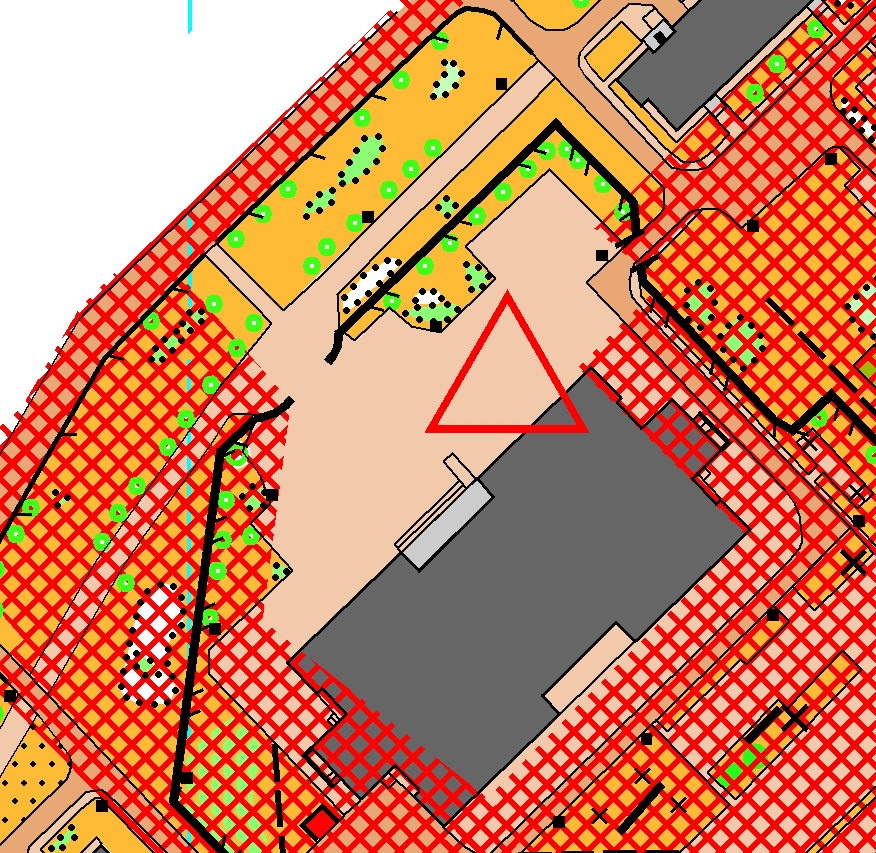 ГРУППАДЛИНАКОЛ-ВО КПОВПГРУППАДЛИНАКОЛ-ВО КПОВПМВ17301811-12ЖВ15101911-12М5512101613-14Ж-5514301712-13М3517301813-14Ж-3515101913-14М-1817301812-13Ж-1815101912-13М-161210169-10Ж-1612101610-11М-14870137-8Ж-14870138-9М-1262096-7Ж-126209 7-8М-1035065-7Ж-1035065-7